СОВЕТ БОЛЬШЕБЕЙСУГСКОГО СЕЛЬСКОГО ПОСЕЛЕНИЯБРЮХОВЕЦКОГО РАЙОНАРЕШЕНИЕот 29.10.2015                                                                                                  № 47с. Большой БейсугОб утверждении план-схемы прогона крупного рогатого скота к месту выпаса на территории Большебейсугского сельского поселения Брюховецкого районаВ соответствии с Федеральным Законом от 06 октября 2003 года           № 131-ФЗ «Об общих принципах организации местного самоуправления в Российской Федерации» и в исполнении приказа департамента сельского хозяйства и перерабатывающей промышленности Краснодарского края от 18 января 2011 года № 7, Совет Большебейсугского сельского поселения  Брюховецкого района, р е ш и л:1. Утвердить план – схемы прогона крупного рогатого скота к месту выпаса на территории Большебейсугского сельского поселения Брюховецкого района согласно приложениям № 1-5.2. Старшему экономисту администрации Большебейсугского сельского поселения Брюховецкого района О.В. Климовой опубликовать настоящее решение в средствах массовой информации и разместить на официальном сайте администрации Большебейсугского сельского поселения.3. Контроль за выполнение настоящего решения оставляю за собой.4. Решение вступает в силу со дня его обнародования.Глава Большебейсугского сельского поселения Брюховецкого района                                                В.В. ПогороднийПРИЛОЖЕНИЕ № 1к решению Совета Большебейсугскогосельского поселенияБрюховецкого района                                                                                           от 29.10.2015 № 47ПЛАН-СХЕМА № 1 прогона крупного рогатого скота к месту выпаса на территории села Большой Бейсуг Большебейсугского сельского поселения Брюховецкого района  ПЛАН-СХЕМА № 2 прогона крупного рогатого скота к месту выпаса на территории села Большой Бейсуг Большебейсугского сельского поселения Брюховецкого района  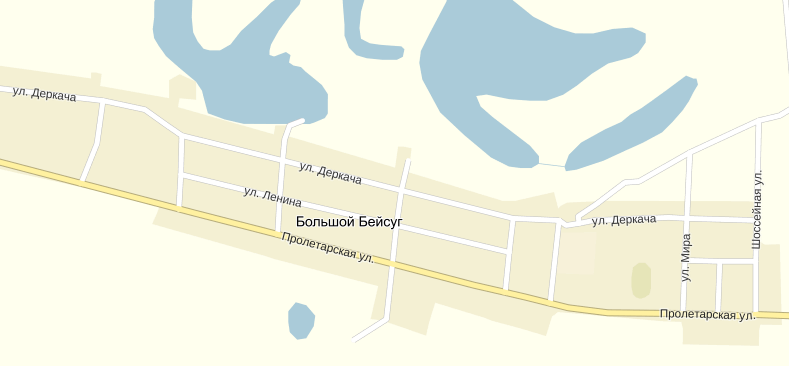 ПЛАН-СХЕМА № 3прогона крупного рогатого скота к месту выпаса на территории села Большой Бейсуг Большебейсугского сельского поселения Брюховецкого района  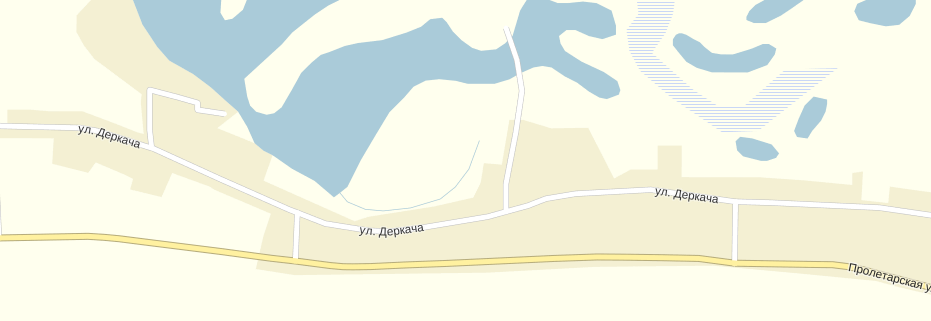 ПРИЛОЖЕНИЕ № 4к решению Совета Большебейсугскогосельского поселенияБрюховецкого районаот 29.10.2015 № 47ПЛАН-СХЕМА № 4прогона крупного рогатого скота к месту выпаса на территории села Приречное Большебейсугского сельского поселения Брюховецкого района  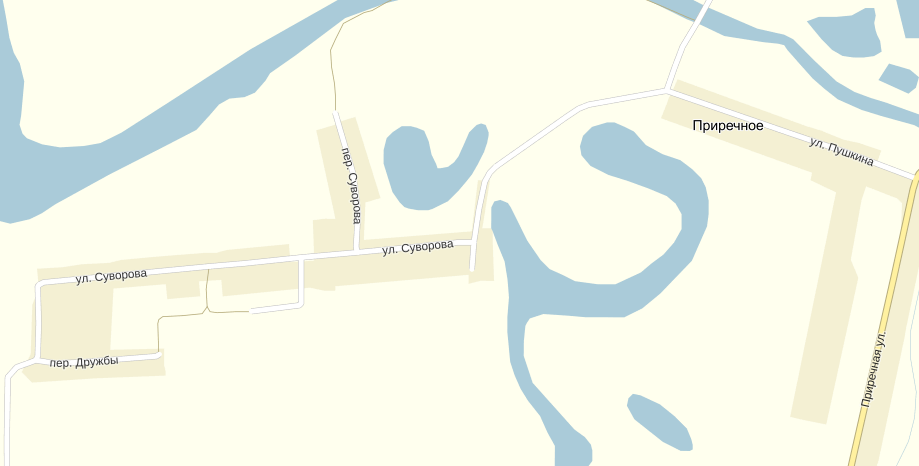 ПРИЛОЖЕНИЕ № 5к решению Совета Большебейсугскогосельского поселенияБрюховецкого районаот 29.10.2015 № 47ПЛАН-СХЕМА № 5прогона крупного рогатого скота к месту выпаса на территории села Харьково-Полтавкое Большебейсугского сельского поселения Брюховецкого района  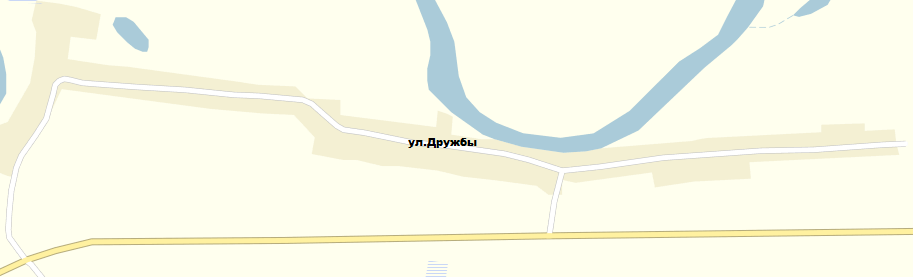 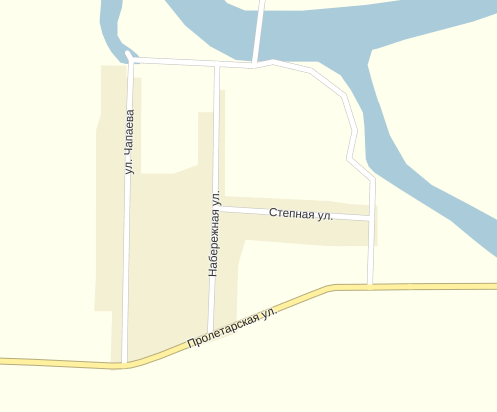 Уловные обозначенияУловные обозначения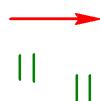 - пути движения крупного рогатого скота к месту выпаса- место выпаса крупного рогатого скота ПРИЛОЖЕНИЕ № 2к решению Совета Большебейсугскогосельского поселенияБрюховецкого районаот 29.10.2015 № 47Условные обозначенияУсловные обозначенияУсловные обозначенияУсловные обозначения- пути движения крупного рогатого скота к месту выпаса- пути движения крупного рогатого скота к месту выпаса- пути движения крупного рогатого скота к месту выпаса-  место выпаса крупного рогатого скота -  место выпаса крупного рогатого скота -  место выпаса крупного рогатого скота ПРИЛОЖЕНИЕ № 3к решению Совета Большебейсугскогосельского поселенияБрюховецкого районаот 29.10.2015 № 47Условные обозначенияУсловные обозначения- пути движения крупного рогатого скота к месту выпаса-  место выпаса крупного рогатого скота Условные обозначенияУсловные обозначения- пути движения крупного рогатого скота к месту выпаса-  место выпаса крупного рогатого скота Условные обозначенияУсловные обозначения- пути движения крупного рогатого скота к месту выпаса-  место выпаса крупного рогатого скота 